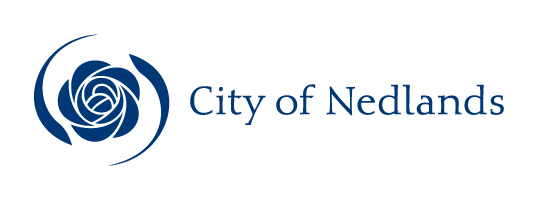 AgendaSpecial Council Meeting15 June 2021Dear Council memberA Special Meeting of the City of Nedlands is to be held on Tuesday 15 June 2021 in the Council Chamber, 71 Stirling Highway, Nedlands commencing at 5.00 pm for the purpose of giving local public notice of its intention to impose differential rates in accordance with Section 6.36 of the Local Government Act 1995.Please be aware COVID-19 2m² restrictions with 1.5m social distancing rules apply. Once the venue is at capacity no further admission into the room will be permitted.  Prior to entry, attendees will be required to register using the SafeWA App or by completing the manual contact register prior to entry - as stipulated by Department of Health mandatory requirements.The public can continue to participate by submitting questions and addresses via the required online submission forms at:   http://www.nedlands.wa.gov.au/intention-address-council-or-council-committee-form  http://www.nedlands.wa.gov.au/public-question-timeEd HerneActing Chief Executive Officer10 June 2021Table of ContentsDeclaration of Opening	3Present and Apologies and Leave of Absence (Previously Approved)	31.	Public Question Time	32.	Addresses by Members of the Public	33.	Disclosures of Financial / Proximity Interest	44.	Disclosures of Interests Affecting Impartiality	45.	Declarations by Council Members That They Have Not Given Due Consideration to Papers	46.	Differential Rates 2021/22	5Declaration of Closure	8City of NedlandsNotice of a special meeting of Council to be held in Council Chamber, 71 Stirling Highway, Nedlands on Tuesday 15 June 2021 at 5.00 pm for the purpose giving local public notice of its intention to impose differential rates in accordance with Section 6.36 of the Local Government Act 1995.Special Council AgendaDeclaration of OpeningThe Presiding Member will declare the meeting open at 5.00 pm and will draw attention to the disclaimer below.Present and Apologies and Leave of Absence (Previously Approved)Leave of Absence		None.(Previously Approved)Apologies		None as at distribution of this agenda.DisclaimerMembers of the public who attend Council meetings should not act immediately on anything they hear at the meetings, without first seeking clarification of Council’s position. For example, by reference to the confirmed Minutes of Council meeting. Members of the public are also advised to wait for written advice from the Council prior to taking action on any matter that they may have before Council.Any plans or documents in agendas and minutes may be subject to copyright. The express permission of the copyright owner must be obtained before copying any copyright material.Public Question TimeA member of the public wishing to ask a question should register that interest by notification in writing to the CEO in advance, setting out the text or substance of the question.  The order in which the CEO receives registrations of interest shall determine the order of questions unless the Mayor determines otherwise. Questions must relate to a matter affecting the City of Nedlands. Addresses by Members of the Public Addresses by members of the public who have completed Public Address Session Forms to be made at this point. Disclosures of Financial / Proximity Interest The Presiding Member to remind Council Members and Employees of the requirements of Section 5.65 of the Local Government Act to disclose any interest during the meeting when the matter is discussed.A declaration under this section requires that the nature of the interest must be disclosed.  Consequently, a Council member who has made a declaration must not preside, participate in, or be present during any discussion or decision-making procedure relating to the matter the subject of the declaration.However, other Council Members may allow participation of the declarant if the Council Member further discloses the extent of the interest. Any such declarant who wishes to participate in the meeting on the matter, shall leave the meeting, after making their declaration and request to participate, while other Council Members consider and decide upon whether the interest is trivial or insignificant or is common to a significant number of electors or ratepayers.Disclosures of Interests Affecting ImpartialityThe Presiding Member to remind Council Members and Employees of the requirements of Council’s Code of Conduct in accordance with Section 5.103 of the Local Government Act.Council Members and Employees are required, in addition to declaring any financial interests to declare any interest that may affect their impartiality in considering a matter.  This declaration does not restrict any right to participate in or be present during the decision-making procedure.The following pro forma declaration is provided to assist in making the disclosure."With regard to the matter in item x ….. I disclose that I have an association with the applicant (or person seeking a decision). This association is ….. (nature of the interest).As a consequence, there may be a perception that my impartiality on the matter may be affected. I declare that I will consider this matter on its merits and vote accordingly."The Council Member or employee is encouraged to disclose the nature of the association.Declarations by Council Members That They Have Not Given Due Consideration to PapersCouncil Members who have not read the business papers to make declarations at this point.Differential Rates 2021/22Executive SummaryThe purpose of this report is to seek Council approval for the advertising of the proposed differential rates and minimum rates for the 2021/22 financial year in accordance with Section 6.36 of the Local Government Act 1995.Recommendation to Council That Council:approves the advertising of the differential rates by local public notice for a period of 21 days, in accordance with Section 6.36(1) of the Local Government Act 1995; andendorses the Statement of Objects and Reasons for each differential rate and minimum rate as detailed in Attachment 2.Voting RequirementSimple Majority Discussion/OverviewThe City imposes differential rates based on the purpose for which the land is zoned or for which the land is held or used. This allows the City the opportunity to levy different rates in the dollar on the Gross Rental Value (GRV) of different property classifications to reflect the differing levels of demand placed on City services and infrastructure in each differential category. Currently, the City uses 3 differential rate classifications as detailed below:ResidentialResidential Vacant Non-ResidentialThe City also establishes a minimum rate for each differential rating classification to ensure that all ratepayers make a reasonable contribution to the cost of providing services and infrastructure by the City.The City proposes the following differential rates to be advertised for public comment:The City is proposing a 3% increase in the rate in the dollar and minimum rates in order to continue supporting the cost of services and infrastructure provided by the City. This represents an increase of $911,000 in revenue for the City to devote towards its operations and capital investment for 2021/22. For the ratepayer, this equates to an increase of $73.26 per year for the average residential ratepayer, and an increase of $45 per year for the minimum rates category. The proposed rates have been achieved through a critical review of operational costs to continue delivering services and achieving a capital program that matches delivery capacity. The Rate Setting Statement for 2021/22 presented in Attachment 1 reflects how the rates revenue will be distributed across operations and capital investment. In accordance with Section 6.36 of the Local Government Act 1995, the City is required to give local public notice of its intention to impose differential rates prior to adopting its budget for the 2021/22 financial year. Key Relevant Previous Council Decisions:Nil.ConsultationThe Council was presented with the draft budget and rates information at a series of Councilor Briefings held during April, May, and June.Strategic ImplicationsHow well does it fit with our strategic direction? The differential rates form part of the 2021/22 budget which supports the City’s strategic direction and ensures compliance to the Local Government Act. Who benefits? The budget ensures that there is an equitable distribution of benefits in the community.Does it involve a tolerable risk?The differential rates modelling was prepared in line with the City’s level of tolerance risk.Do we have the information we need?The differential rates and the draft budget were based on economic and financial data available at the time of preparation of the budget.Budget/Financial ImplicationsThe differential rates will provide an additional $911,000 in revenue to the City for 2021/22.  Can we afford it? The proposed differential rates have been modelled in order to achieve the optimum level of service and infrastructure delivery for the City.How does the option impact upon rates?The proposed impact is a 3% increase in rates. ConclusionCouncil’s approval of the proposed differential rates and the supporting Statement of Objects and Reasons for Differential Rates will allow the City to meet its statutory obligation to advertise the proposed rate in the dollar and minimum rates for 21 days for public comments. Declaration of ClosureThere being no further business, the Presiding Member will declare the meeting closed.Council15/06/21ApplicantCity of Nedlands Employee Disclosure under section 5.70 Local Government Act 1995  NilDirectorAndrew MelvilleCEOEd HerneAttachmentsDraft Rate Setting Statement for 2021/22Statement of Objects and Reasons for imposing the Differential Rates for 2021/22Confidential AttachmentsNilDifferential Rate Minimum Rate Proposed Rate in the Dollar ($) Proposed Residential  $1,5290.067546Residential Vacant $2,0270.084667Non-Residential $2,0160.075330